Lodgepole Village Newsletter    2023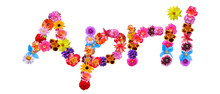 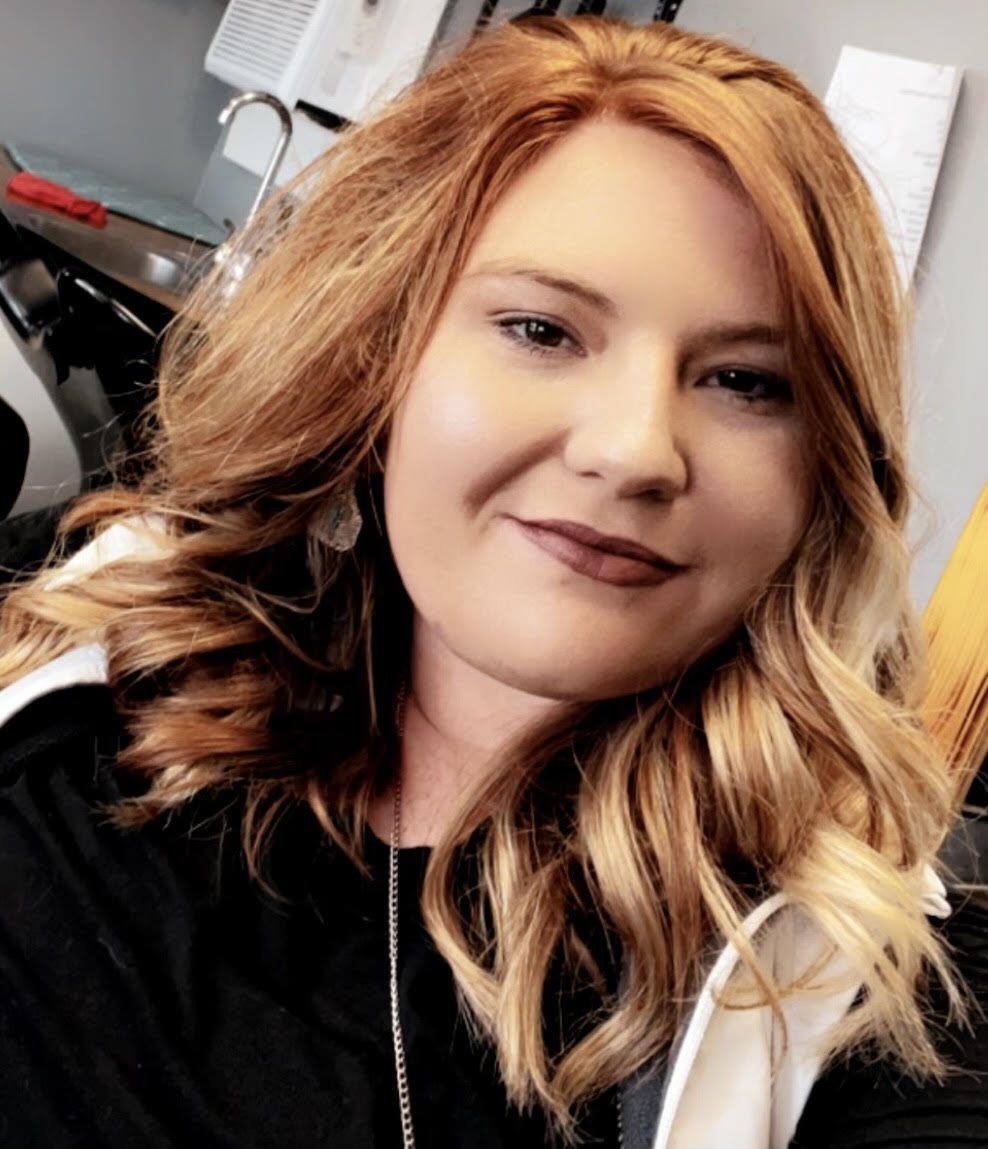 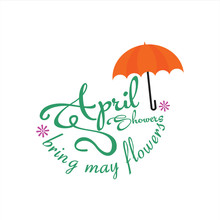 